Global MBA, College of Management, National Yang Ming Chiao Tung University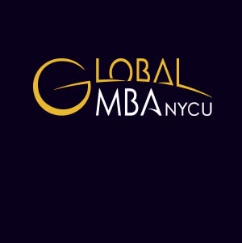 MB101, 1001 University Rd. Hsinchu 30010, Taiwan; Tel: +886-3-573-1825Certificate of Internship ParticipationMr. / Ms. __________________________________Born on ____________ in _______________ was involved in the practical internship as a student trainee from ________ to ________ at __________________________Place/Lab and Job Description		 		Number of Weeks________________________________ 			_________________________________________________ 			_________________A. Evaluation on student (10-point scale, 10 as excellent and 1 as poor)Leadership: ____ Competency: ____ Industriousness: ____ Social etiquette:____, Relationship skills: ____ Professional knowledge ____ Overall Performance: _____B. Number of days on leave during employment: ____________,_________vacation days, _________ sick day, _________other days of absence.C. Special Comments (Please use separate sheet if needed):______________________________________________________________________________________________________________________________________________________________________________________________________________________________________________________________________                              _____________________________(Place) (Date)				  		 Preparation of the certificate: For school’s record, you might want to make two copies, one for registration office and the other for your own record. The company’s official stamp is essential; it should include company’s full name, address, contact phone number, (Webpage), and the person/advisor’s signature. Do not leave the “special comments session” for blank.  